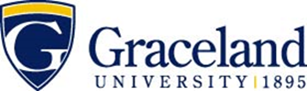 2021-2022Odd Year EntryCourses in BOLD are required by this majorCourses in regular type are to fulfill essential education requirements and DO NOT have to be taken the specific semester stated.  Four of these must be theme-based courses from your chosen Essential Education Curriculum theme.Courses in ITALIC are strongly recommended+Denotes courses offered only every other yearEE=Essential EducationALSO REQUIRED FOR GRADUATION120 credit hours39 Upper division credits2.00 GPACompletion of all major & essential education learning requirementsBachelor of Arts (B.A.) Degree – Art: Studio MajorThe BA in Studio Art is designed to develop the student’s consciousness of aesthetic and ideological aspects of art and its relationship to life. The degree also assists students in the realization of personal ideas, art making skills and imagery. The BA is oriented toward a general and broad immersion in the field. Studio courses are supplemented with studies in art history, and electives from other areas on campus.Name:       ID:      Bachelor of Arts (B.A.) Degree – Art: Studio MajorThe BA in Studio Art is designed to develop the student’s consciousness of aesthetic and ideological aspects of art and its relationship to life. The degree also assists students in the realization of personal ideas, art making skills and imagery. The BA is oriented toward a general and broad immersion in the field. Studio courses are supplemented with studies in art history, and electives from other areas on campus.Name:       ID:      Bachelor of Arts (B.A.) Degree – Art: Studio MajorThe BA in Studio Art is designed to develop the student’s consciousness of aesthetic and ideological aspects of art and its relationship to life. The degree also assists students in the realization of personal ideas, art making skills and imagery. The BA is oriented toward a general and broad immersion in the field. Studio courses are supplemented with studies in art history, and electives from other areas on campus.Name:       ID:      Bachelor of Arts (B.A.) Degree – Art: Studio MajorThe BA in Studio Art is designed to develop the student’s consciousness of aesthetic and ideological aspects of art and its relationship to life. The degree also assists students in the realization of personal ideas, art making skills and imagery. The BA is oriented toward a general and broad immersion in the field. Studio courses are supplemented with studies in art history, and electives from other areas on campus.Name:       ID:      Bachelor of Arts (B.A.) Degree – Art: Studio MajorThe BA in Studio Art is designed to develop the student’s consciousness of aesthetic and ideological aspects of art and its relationship to life. The degree also assists students in the realization of personal ideas, art making skills and imagery. The BA is oriented toward a general and broad immersion in the field. Studio courses are supplemented with studies in art history, and electives from other areas on campus.Name:       ID:      Bachelor of Arts (B.A.) Degree – Art: Studio MajorThe BA in Studio Art is designed to develop the student’s consciousness of aesthetic and ideological aspects of art and its relationship to life. The degree also assists students in the realization of personal ideas, art making skills and imagery. The BA is oriented toward a general and broad immersion in the field. Studio courses are supplemented with studies in art history, and electives from other areas on campus.Name:       ID:      Bachelor of Arts (B.A.) Degree – Art: Studio MajorThe BA in Studio Art is designed to develop the student’s consciousness of aesthetic and ideological aspects of art and its relationship to life. The degree also assists students in the realization of personal ideas, art making skills and imagery. The BA is oriented toward a general and broad immersion in the field. Studio courses are supplemented with studies in art history, and electives from other areas on campus.Name:       ID:      Bachelor of Arts (B.A.) Degree – Art: Studio MajorThe BA in Studio Art is designed to develop the student’s consciousness of aesthetic and ideological aspects of art and its relationship to life. The degree also assists students in the realization of personal ideas, art making skills and imagery. The BA is oriented toward a general and broad immersion in the field. Studio courses are supplemented with studies in art history, and electives from other areas on campus.Name:       ID:      2021-2022Odd Year EntryCourses in BOLD are required by this majorCourses in regular type are to fulfill essential education requirements and DO NOT have to be taken the specific semester stated.  Four of these must be theme-based courses from your chosen Essential Education Curriculum theme.Courses in ITALIC are strongly recommended+Denotes courses offered only every other yearEE=Essential EducationALSO REQUIRED FOR GRADUATION120 credit hours39 Upper division credits2.00 GPACompletion of all major & essential education learning requirementsFirst Year Fall – Odd YearEELearning OutcomeSem. HoursDate MetFirst Year Spring – Even SpringEELearning OutcomeSem. HoursDate Met2021-2022Odd Year EntryCourses in BOLD are required by this majorCourses in regular type are to fulfill essential education requirements and DO NOT have to be taken the specific semester stated.  Four of these must be theme-based courses from your chosen Essential Education Curriculum theme.Courses in ITALIC are strongly recommended+Denotes courses offered only every other yearEE=Essential EducationALSO REQUIRED FOR GRADUATION120 credit hours39 Upper division credits2.00 GPACompletion of all major & essential education learning requirementsARTS1210 2-D DesignLO 5 (a)3ARTS1220 3-D Design32021-2022Odd Year EntryCourses in BOLD are required by this majorCourses in regular type are to fulfill essential education requirements and DO NOT have to be taken the specific semester stated.  Four of these must be theme-based courses from your chosen Essential Education Curriculum theme.Courses in ITALIC are strongly recommended+Denotes courses offered only every other yearEE=Essential EducationALSO REQUIRED FOR GRADUATION120 credit hours39 Upper division credits2.00 GPACompletion of all major & essential education learning requirementsENGL1100 Discourse I ORENGL1120 Honors Discourse ILO 1 (a)3ARTS2310 Art History: Renaissance to Modern32021-2022Odd Year EntryCourses in BOLD are required by this majorCourses in regular type are to fulfill essential education requirements and DO NOT have to be taken the specific semester stated.  Four of these must be theme-based courses from your chosen Essential Education Curriculum theme.Courses in ITALIC are strongly recommended+Denotes courses offered only every other yearEE=Essential EducationALSO REQUIRED FOR GRADUATION120 credit hours39 Upper division credits2.00 GPACompletion of all major & essential education learning requirementsENGL1100 Discourse I ORENGL1120 Honors Discourse ILO 1 (a)332021-2022Odd Year EntryCourses in BOLD are required by this majorCourses in regular type are to fulfill essential education requirements and DO NOT have to be taken the specific semester stated.  Four of these must be theme-based courses from your chosen Essential Education Curriculum theme.Courses in ITALIC are strongly recommended+Denotes courses offered only every other yearEE=Essential EducationALSO REQUIRED FOR GRADUATION120 credit hours39 Upper division credits2.00 GPACompletion of all major & essential education learning requirementsARTS1230 Drawing3ENGL2100 Discourse II OR
ENGL2120 Honors Discourse IILO 1 (b)32021-2022Odd Year EntryCourses in BOLD are required by this majorCourses in regular type are to fulfill essential education requirements and DO NOT have to be taken the specific semester stated.  Four of these must be theme-based courses from your chosen Essential Education Curriculum theme.Courses in ITALIC are strongly recommended+Denotes courses offered only every other yearEE=Essential EducationALSO REQUIRED FOR GRADUATION120 credit hours39 Upper division credits2.00 GPACompletion of all major & essential education learning requirementsINTD1100 Critical Thinking Lib Arts-SciencesLO 23Knowledge of Physical and Natural World: Math *      LO 6 (b)32021-2022Odd Year EntryCourses in BOLD are required by this majorCourses in regular type are to fulfill essential education requirements and DO NOT have to be taken the specific semester stated.  Four of these must be theme-based courses from your chosen Essential Education Curriculum theme.Courses in ITALIC are strongly recommended+Denotes courses offered only every other yearEE=Essential EducationALSO REQUIRED FOR GRADUATION120 credit hours39 Upper division credits2.00 GPACompletion of all major & essential education learning requirementsINTD1100 Critical Thinking Lib Arts-SciencesLO 23(* MATH1250 Informal Geometry does not fulfill ELO Goal 6b)(* MATH1250 Informal Geometry does not fulfill ELO Goal 6b)(* MATH1250 Informal Geometry does not fulfill ELO Goal 6b)(* MATH1250 Informal Geometry does not fulfill ELO Goal 6b)2021-2022Odd Year EntryCourses in BOLD are required by this majorCourses in regular type are to fulfill essential education requirements and DO NOT have to be taken the specific semester stated.  Four of these must be theme-based courses from your chosen Essential Education Curriculum theme.Courses in ITALIC are strongly recommended+Denotes courses offered only every other yearEE=Essential EducationALSO REQUIRED FOR GRADUATION120 credit hours39 Upper division credits2.00 GPACompletion of all major & essential education learning requirementsKnowledge of Physical and Natural World: Math      LO 6 (b)3(* MATH1250 Informal Geometry does not fulfill ELO Goal 6b)(* MATH1250 Informal Geometry does not fulfill ELO Goal 6b)(* MATH1250 Informal Geometry does not fulfill ELO Goal 6b)(* MATH1250 Informal Geometry does not fulfill ELO Goal 6b)2021-2022Odd Year EntryCourses in BOLD are required by this majorCourses in regular type are to fulfill essential education requirements and DO NOT have to be taken the specific semester stated.  Four of these must be theme-based courses from your chosen Essential Education Curriculum theme.Courses in ITALIC are strongly recommended+Denotes courses offered only every other yearEE=Essential EducationALSO REQUIRED FOR GRADUATION120 credit hours39 Upper division credits2.00 GPACompletion of all major & essential education learning requirementsTotal Hours15Total Hours152021-2022Odd Year EntryCourses in BOLD are required by this majorCourses in regular type are to fulfill essential education requirements and DO NOT have to be taken the specific semester stated.  Four of these must be theme-based courses from your chosen Essential Education Curriculum theme.Courses in ITALIC are strongly recommended+Denotes courses offered only every other yearEE=Essential EducationALSO REQUIRED FOR GRADUATION120 credit hours39 Upper division credits2.00 GPACompletion of all major & essential education learning requirementsNotes:      Notes:      Notes:      Notes:      Notes:      Notes:      Notes:      Notes:      2021-2022Odd Year EntryCourses in BOLD are required by this majorCourses in regular type are to fulfill essential education requirements and DO NOT have to be taken the specific semester stated.  Four of these must be theme-based courses from your chosen Essential Education Curriculum theme.Courses in ITALIC are strongly recommended+Denotes courses offered only every other yearEE=Essential EducationALSO REQUIRED FOR GRADUATION120 credit hours39 Upper division credits2.00 GPACompletion of all major & essential education learning requirementsSecond Year Fall – Even FallEELearning OutcomeSem.HoursDate MetSecond Year Spring – Odd SpringEELearning OutcomeSem. HoursDate Met2021-2022Odd Year EntryCourses in BOLD are required by this majorCourses in regular type are to fulfill essential education requirements and DO NOT have to be taken the specific semester stated.  Four of these must be theme-based courses from your chosen Essential Education Curriculum theme.Courses in ITALIC are strongly recommended+Denotes courses offered only every other yearEE=Essential EducationALSO REQUIRED FOR GRADUATION120 credit hours39 Upper division credits2.00 GPACompletion of all major & essential education learning requirementsARTS1680 Comp Graphics for Art & Design3ARTS Elective*32021-2022Odd Year EntryCourses in BOLD are required by this majorCourses in regular type are to fulfill essential education requirements and DO NOT have to be taken the specific semester stated.  Four of these must be theme-based courses from your chosen Essential Education Curriculum theme.Courses in ITALIC are strongly recommended+Denotes courses offered only every other yearEE=Essential EducationALSO REQUIRED FOR GRADUATION120 credit hours39 Upper division credits2.00 GPACompletion of all major & essential education learning requirementsARTS Elective*3Knowledge of Human Cultures: Histories      LO 5 (d)32021-2022Odd Year EntryCourses in BOLD are required by this majorCourses in regular type are to fulfill essential education requirements and DO NOT have to be taken the specific semester stated.  Four of these must be theme-based courses from your chosen Essential Education Curriculum theme.Courses in ITALIC are strongly recommended+Denotes courses offered only every other yearEE=Essential EducationALSO REQUIRED FOR GRADUATION120 credit hours39 Upper division credits2.00 GPACompletion of all major & essential education learning requirementsARTS2300 Art History: Ancient to Medieval3ARTS2250 Painting +32021-2022Odd Year EntryCourses in BOLD are required by this majorCourses in regular type are to fulfill essential education requirements and DO NOT have to be taken the specific semester stated.  Four of these must be theme-based courses from your chosen Essential Education Curriculum theme.Courses in ITALIC are strongly recommended+Denotes courses offered only every other yearEE=Essential EducationALSO REQUIRED FOR GRADUATION120 credit hours39 Upper division credits2.00 GPACompletion of all major & essential education learning requirementsKnowledge of Human Cultures: Social Science      LO 5 (c)3ARTS3100 Modern to Contemporary Art History32021-2022Odd Year EntryCourses in BOLD are required by this majorCourses in regular type are to fulfill essential education requirements and DO NOT have to be taken the specific semester stated.  Four of these must be theme-based courses from your chosen Essential Education Curriculum theme.Courses in ITALIC are strongly recommended+Denotes courses offered only every other yearEE=Essential EducationALSO REQUIRED FOR GRADUATION120 credit hours39 Upper division credits2.00 GPACompletion of all major & essential education learning requirementsElective      3Knowledge of Human Cultures: Humanities      LO 5 (b)32021-2022Odd Year EntryCourses in BOLD are required by this majorCourses in regular type are to fulfill essential education requirements and DO NOT have to be taken the specific semester stated.  Four of these must be theme-based courses from your chosen Essential Education Curriculum theme.Courses in ITALIC are strongly recommended+Denotes courses offered only every other yearEE=Essential EducationALSO REQUIRED FOR GRADUATION120 credit hours39 Upper division credits2.00 GPACompletion of all major & essential education learning requirementsTotal Hours15Total Hours152021-2022Odd Year EntryCourses in BOLD are required by this majorCourses in regular type are to fulfill essential education requirements and DO NOT have to be taken the specific semester stated.  Four of these must be theme-based courses from your chosen Essential Education Curriculum theme.Courses in ITALIC are strongly recommended+Denotes courses offered only every other yearEE=Essential EducationALSO REQUIRED FOR GRADUATION120 credit hours39 Upper division credits2.00 GPACompletion of all major & essential education learning requirementsNotes: Be sure to connect with your faculty advisor early on during the third year to discuss internship opportunities! Internships need to be approved in order to receive academic credit.	Notes: Be sure to connect with your faculty advisor early on during the third year to discuss internship opportunities! Internships need to be approved in order to receive academic credit.	Notes: Be sure to connect with your faculty advisor early on during the third year to discuss internship opportunities! Internships need to be approved in order to receive academic credit.	Notes: Be sure to connect with your faculty advisor early on during the third year to discuss internship opportunities! Internships need to be approved in order to receive academic credit.	Notes: Be sure to connect with your faculty advisor early on during the third year to discuss internship opportunities! Internships need to be approved in order to receive academic credit.	Notes: Be sure to connect with your faculty advisor early on during the third year to discuss internship opportunities! Internships need to be approved in order to receive academic credit.	Notes: Be sure to connect with your faculty advisor early on during the third year to discuss internship opportunities! Internships need to be approved in order to receive academic credit.	Notes: Be sure to connect with your faculty advisor early on during the third year to discuss internship opportunities! Internships need to be approved in order to receive academic credit.	2021-2022Odd Year EntryCourses in BOLD are required by this majorCourses in regular type are to fulfill essential education requirements and DO NOT have to be taken the specific semester stated.  Four of these must be theme-based courses from your chosen Essential Education Curriculum theme.Courses in ITALIC are strongly recommended+Denotes courses offered only every other yearEE=Essential EducationALSO REQUIRED FOR GRADUATION120 credit hours39 Upper division credits2.00 GPACompletion of all major & essential education learning requirementsThird Year Fall – Odd Fall(Check your degree audit!)EELearning OutcomeSem.HoursDate MetThird Year Spring – Even springEELearning OutcomeSem. HoursDate Met2021-2022Odd Year EntryCourses in BOLD are required by this majorCourses in regular type are to fulfill essential education requirements and DO NOT have to be taken the specific semester stated.  Four of these must be theme-based courses from your chosen Essential Education Curriculum theme.Courses in ITALIC are strongly recommended+Denotes courses offered only every other yearEE=Essential EducationALSO REQUIRED FOR GRADUATION120 credit hours39 Upper division credits2.00 GPACompletion of all major & essential education learning requirementsARTS Elective*3ARTS3280 Sculpture+32021-2022Odd Year EntryCourses in BOLD are required by this majorCourses in regular type are to fulfill essential education requirements and DO NOT have to be taken the specific semester stated.  Four of these must be theme-based courses from your chosen Essential Education Curriculum theme.Courses in ITALIC are strongly recommended+Denotes courses offered only every other yearEE=Essential EducationALSO REQUIRED FOR GRADUATION120 credit hours39 Upper division credits2.00 GPACompletion of all major & essential education learning requirementsARTS Elective*3ENGL3100 Discourse III     LO 1 (c)32021-2022Odd Year EntryCourses in BOLD are required by this majorCourses in regular type are to fulfill essential education requirements and DO NOT have to be taken the specific semester stated.  Four of these must be theme-based courses from your chosen Essential Education Curriculum theme.Courses in ITALIC are strongly recommended+Denotes courses offered only every other yearEE=Essential EducationALSO REQUIRED FOR GRADUATION120 credit hours39 Upper division credits2.00 GPACompletion of all major & essential education learning requirementsEthical Thinking and Action      LO 33Global Learning      LO 432021-2022Odd Year EntryCourses in BOLD are required by this majorCourses in regular type are to fulfill essential education requirements and DO NOT have to be taken the specific semester stated.  Four of these must be theme-based courses from your chosen Essential Education Curriculum theme.Courses in ITALIC are strongly recommended+Denotes courses offered only every other yearEE=Essential EducationALSO REQUIRED FOR GRADUATION120 credit hours39 Upper division credits2.00 GPACompletion of all major & essential education learning requirementsKnowledge of Physical and Natural World: Science      LO 6 (a)3ARTS2600 Professional Practices +32021-2022Odd Year EntryCourses in BOLD are required by this majorCourses in regular type are to fulfill essential education requirements and DO NOT have to be taken the specific semester stated.  Four of these must be theme-based courses from your chosen Essential Education Curriculum theme.Courses in ITALIC are strongly recommended+Denotes courses offered only every other yearEE=Essential EducationALSO REQUIRED FOR GRADUATION120 credit hours39 Upper division credits2.00 GPACompletion of all major & essential education learning requirementsElective      3Elective      32021-2022Odd Year EntryCourses in BOLD are required by this majorCourses in regular type are to fulfill essential education requirements and DO NOT have to be taken the specific semester stated.  Four of these must be theme-based courses from your chosen Essential Education Curriculum theme.Courses in ITALIC are strongly recommended+Denotes courses offered only every other yearEE=Essential EducationALSO REQUIRED FOR GRADUATION120 credit hours39 Upper division credits2.00 GPACompletion of all major & essential education learning requirementsTotal Hours15Total Hours152021-2022Odd Year EntryCourses in BOLD are required by this majorCourses in regular type are to fulfill essential education requirements and DO NOT have to be taken the specific semester stated.  Four of these must be theme-based courses from your chosen Essential Education Curriculum theme.Courses in ITALIC are strongly recommended+Denotes courses offered only every other yearEE=Essential EducationALSO REQUIRED FOR GRADUATION120 credit hours39 Upper division credits2.00 GPACompletion of all major & essential education learning requirementsNotes:      Notes:      Notes:      Notes:      Notes:      Notes:      Notes:      Notes:      2021-2022Odd Year EntryCourses in BOLD are required by this majorCourses in regular type are to fulfill essential education requirements and DO NOT have to be taken the specific semester stated.  Four of these must be theme-based courses from your chosen Essential Education Curriculum theme.Courses in ITALIC are strongly recommended+Denotes courses offered only every other yearEE=Essential EducationALSO REQUIRED FOR GRADUATION120 credit hours39 Upper division credits2.00 GPACompletion of all major & essential education learning requirementsFourth Year Fall – Even Fall(Apply for graduation!) EELearning OutcomeSem.HoursDate MetFourth Year Spring – Odd SpringEELearning OutcomeSem. HoursDate Met2021-2022Odd Year EntryCourses in BOLD are required by this majorCourses in regular type are to fulfill essential education requirements and DO NOT have to be taken the specific semester stated.  Four of these must be theme-based courses from your chosen Essential Education Curriculum theme.Courses in ITALIC are strongly recommended+Denotes courses offered only every other yearEE=Essential EducationALSO REQUIRED FOR GRADUATION120 credit hours39 Upper division credits2.00 GPACompletion of all major & essential education learning requirementsARTS Elective*3ARTS4700 Senior Exhibition32021-2022Odd Year EntryCourses in BOLD are required by this majorCourses in regular type are to fulfill essential education requirements and DO NOT have to be taken the specific semester stated.  Four of these must be theme-based courses from your chosen Essential Education Curriculum theme.Courses in ITALIC are strongly recommended+Denotes courses offered only every other yearEE=Essential EducationALSO REQUIRED FOR GRADUATION120 credit hours39 Upper division credits2.00 GPACompletion of all major & essential education learning requirementsUpper Division Elective      3Upper Division Elective      32021-2022Odd Year EntryCourses in BOLD are required by this majorCourses in regular type are to fulfill essential education requirements and DO NOT have to be taken the specific semester stated.  Four of these must be theme-based courses from your chosen Essential Education Curriculum theme.Courses in ITALIC are strongly recommended+Denotes courses offered only every other yearEE=Essential EducationALSO REQUIRED FOR GRADUATION120 credit hours39 Upper division credits2.00 GPACompletion of all major & essential education learning requirementsUpper Division Elective      3Upper Division Elective      32021-2022Odd Year EntryCourses in BOLD are required by this majorCourses in regular type are to fulfill essential education requirements and DO NOT have to be taken the specific semester stated.  Four of these must be theme-based courses from your chosen Essential Education Curriculum theme.Courses in ITALIC are strongly recommended+Denotes courses offered only every other yearEE=Essential EducationALSO REQUIRED FOR GRADUATION120 credit hours39 Upper division credits2.00 GPACompletion of all major & essential education learning requirementsUpper Division Elective      3Upper Division Elective      32021-2022Odd Year EntryCourses in BOLD are required by this majorCourses in regular type are to fulfill essential education requirements and DO NOT have to be taken the specific semester stated.  Four of these must be theme-based courses from your chosen Essential Education Curriculum theme.Courses in ITALIC are strongly recommended+Denotes courses offered only every other yearEE=Essential EducationALSO REQUIRED FOR GRADUATION120 credit hours39 Upper division credits2.00 GPACompletion of all major & essential education learning requirementsElective      3Elective      32021-2022Odd Year EntryCourses in BOLD are required by this majorCourses in regular type are to fulfill essential education requirements and DO NOT have to be taken the specific semester stated.  Four of these must be theme-based courses from your chosen Essential Education Curriculum theme.Courses in ITALIC are strongly recommended+Denotes courses offered only every other yearEE=Essential EducationALSO REQUIRED FOR GRADUATION120 credit hours39 Upper division credits2.00 GPACompletion of all major & essential education learning requirementsTotal Hours15Total Hours152021-2022Odd Year EntryCourses in BOLD are required by this majorCourses in regular type are to fulfill essential education requirements and DO NOT have to be taken the specific semester stated.  Four of these must be theme-based courses from your chosen Essential Education Curriculum theme.Courses in ITALIC are strongly recommended+Denotes courses offered only every other yearEE=Essential EducationALSO REQUIRED FOR GRADUATION120 credit hours39 Upper division credits2.00 GPACompletion of all major & essential education learning requirementsNotes:      Notes:      Notes:      Notes:      Notes:      Notes:      Notes:      Notes:      Updated:06/10/21Notes:      Notes:      Notes:      Notes:      Notes:      Notes:      Notes:      Notes:      Updated:06/10/21*Choose 12 credits (4 classes from the following electives): ARTS2220 Advanced Drawing, ARTS2240 Art and Social Practice, ARTS3200 The Printed Image, ARTS3240 Eco Art & Ceramics, ARTS3260 Experimental Media and Processes, ARTS3840 Interdisciplinary Studio, ARTS1900 Topics in Art, ARTS2900 Topics in Art, ARTS3900 Topics in Art.  Topics in Art may be repeated for credit as topics vary.DISCLAIMER:  These plans are to be used as guides only and are subject to changes in curriculum requirements. Refer to your Graceland Catalog for complete and accurate information. The student has the ultimate responsibility for scheduling and meeting the graduation requirements.*Choose 12 credits (4 classes from the following electives): ARTS2220 Advanced Drawing, ARTS2240 Art and Social Practice, ARTS3200 The Printed Image, ARTS3240 Eco Art & Ceramics, ARTS3260 Experimental Media and Processes, ARTS3840 Interdisciplinary Studio, ARTS1900 Topics in Art, ARTS2900 Topics in Art, ARTS3900 Topics in Art.  Topics in Art may be repeated for credit as topics vary.DISCLAIMER:  These plans are to be used as guides only and are subject to changes in curriculum requirements. Refer to your Graceland Catalog for complete and accurate information. The student has the ultimate responsibility for scheduling and meeting the graduation requirements.*Choose 12 credits (4 classes from the following electives): ARTS2220 Advanced Drawing, ARTS2240 Art and Social Practice, ARTS3200 The Printed Image, ARTS3240 Eco Art & Ceramics, ARTS3260 Experimental Media and Processes, ARTS3840 Interdisciplinary Studio, ARTS1900 Topics in Art, ARTS2900 Topics in Art, ARTS3900 Topics in Art.  Topics in Art may be repeated for credit as topics vary.DISCLAIMER:  These plans are to be used as guides only and are subject to changes in curriculum requirements. Refer to your Graceland Catalog for complete and accurate information. The student has the ultimate responsibility for scheduling and meeting the graduation requirements.*Choose 12 credits (4 classes from the following electives): ARTS2220 Advanced Drawing, ARTS2240 Art and Social Practice, ARTS3200 The Printed Image, ARTS3240 Eco Art & Ceramics, ARTS3260 Experimental Media and Processes, ARTS3840 Interdisciplinary Studio, ARTS1900 Topics in Art, ARTS2900 Topics in Art, ARTS3900 Topics in Art.  Topics in Art may be repeated for credit as topics vary.DISCLAIMER:  These plans are to be used as guides only and are subject to changes in curriculum requirements. Refer to your Graceland Catalog for complete and accurate information. The student has the ultimate responsibility for scheduling and meeting the graduation requirements.*Choose 12 credits (4 classes from the following electives): ARTS2220 Advanced Drawing, ARTS2240 Art and Social Practice, ARTS3200 The Printed Image, ARTS3240 Eco Art & Ceramics, ARTS3260 Experimental Media and Processes, ARTS3840 Interdisciplinary Studio, ARTS1900 Topics in Art, ARTS2900 Topics in Art, ARTS3900 Topics in Art.  Topics in Art may be repeated for credit as topics vary.DISCLAIMER:  These plans are to be used as guides only and are subject to changes in curriculum requirements. Refer to your Graceland Catalog for complete and accurate information. The student has the ultimate responsibility for scheduling and meeting the graduation requirements.*Choose 12 credits (4 classes from the following electives): ARTS2220 Advanced Drawing, ARTS2240 Art and Social Practice, ARTS3200 The Printed Image, ARTS3240 Eco Art & Ceramics, ARTS3260 Experimental Media and Processes, ARTS3840 Interdisciplinary Studio, ARTS1900 Topics in Art, ARTS2900 Topics in Art, ARTS3900 Topics in Art.  Topics in Art may be repeated for credit as topics vary.DISCLAIMER:  These plans are to be used as guides only and are subject to changes in curriculum requirements. Refer to your Graceland Catalog for complete and accurate information. The student has the ultimate responsibility for scheduling and meeting the graduation requirements.*Choose 12 credits (4 classes from the following electives): ARTS2220 Advanced Drawing, ARTS2240 Art and Social Practice, ARTS3200 The Printed Image, ARTS3240 Eco Art & Ceramics, ARTS3260 Experimental Media and Processes, ARTS3840 Interdisciplinary Studio, ARTS1900 Topics in Art, ARTS2900 Topics in Art, ARTS3900 Topics in Art.  Topics in Art may be repeated for credit as topics vary.DISCLAIMER:  These plans are to be used as guides only and are subject to changes in curriculum requirements. Refer to your Graceland Catalog for complete and accurate information. The student has the ultimate responsibility for scheduling and meeting the graduation requirements.*Choose 12 credits (4 classes from the following electives): ARTS2220 Advanced Drawing, ARTS2240 Art and Social Practice, ARTS3200 The Printed Image, ARTS3240 Eco Art & Ceramics, ARTS3260 Experimental Media and Processes, ARTS3840 Interdisciplinary Studio, ARTS1900 Topics in Art, ARTS2900 Topics in Art, ARTS3900 Topics in Art.  Topics in Art may be repeated for credit as topics vary.DISCLAIMER:  These plans are to be used as guides only and are subject to changes in curriculum requirements. Refer to your Graceland Catalog for complete and accurate information. The student has the ultimate responsibility for scheduling and meeting the graduation requirements.